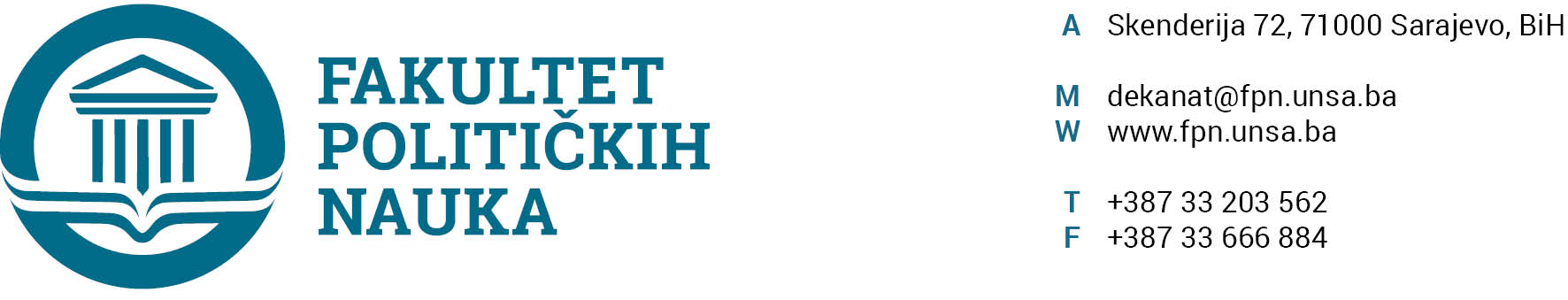 U skladu sa članom 126. Zakona o visokom obrazovanju („Službene novine Kantona Sarajevo“ br.33/2017, 35/20, 40/20, 39/21) sekretar Fakulteta dajeSTRUČNO MIŠLJENJENa Prijedlog Odluka o usvajanju teme kandidata, imenovanju mentora i Komisije za ocjenu i odbranu magistarskog rada (STUDIJ 4+1)Prijedlog Odluka o usvajanju teme kandidata, imenovanju mentora i Komisije za ocjenu i odbranu magistarskog rada (STUDIJ 4+1) kandidata DALIBORKE KOTORIĆ  pod naslovom: „ETNOPOLITIČKO STRANAČKO ORGANIZOVANJE U BIH KAO SIGURNOSNA PRIJETNJA“,  u sastavu:Prof. dr. Damir Kapidžić-predsjednik,Prof. dr. Zarije Seizović-član/mentor,Prof. dr. Zlatan Bajramović-član,Prof. dr. Mirza Smajić-zamjenik člana.Nije u suprotnosti sa članom 135. stav (3) Zakona o visokom obrazovanju („Službene novine Kantona Sarajevo“ br.33/2017,35/20,40/20,39/21).SEKRETAR FAKULTETAM.P.______________________                                                                                                                                                                                                            Umihana Mahmić, mr. iur. Broj: 03-1-298-7/22Sarajevo, 06.05.2022. godineDostaviti:Vijeću FPN;a/a      U skladu sa članom 126. Zakona o visokom obrazovanju („Službene novine Kantona Sarajevo“ br.33/2017, 35/20, 40/20, 39/21) sekretar Fakulteta dajeSTRUČNO MIŠLJENJENa Prijedlog Odluke o prihvatanju Izvještaja o ocjeni magistarskog rada i zakazivanju javne odbranePrijedlog Odluke o prihvatanju Izvještaja o ocjeni magistarskog rada i zakazivanju javne odbrane kandidata  TIHANA KEŠELJA, pod naslovom: „ISLAMSKA DRŽAVA – NASTANAK, DJELOVANJE, IDEOLOGIJA"  koji je sačinila Komisija u sastavu: Prof. dr. Zarije Seizović, predsjednikProf. dr. Vlado Azinović, mentor/član,Prof. dr. Nerzuk Ćurak, član,Prof. dr. Emir Vajzović, zamjenik člana.Nije u suprotnosti sa članom 104. Statuta Univerziteta u Sarajevu i članovima 70. i 71. Zakona o visokom obrazovanju („Službene novine Kantona Sarajevo“ br.33/2017, 35/20, 40/20, 39/21). SEKRETAR FAKULTETAM.P.______________________                                                                                                                                                                                                            Umihana Mahmić, mr. iur. Broj: 03-1-298-8/22Sarajevo, 06.05.2022. godineDostaviti:Vijeću FPN;a/a      U skladu sa članom 126. Zakona o visokom obrazovanju („Službene novine Kantona Sarajevo“ br.33/2017, 35/20, 40/20, 39/21) sekretar Fakulteta dajeSTRUČNO MIŠLJENJENa Prijedlog Odluke o prihvatanju Izvještaja o ocjeni magistarskog rada i zakazivanju javne odbranePrijedlog Odluke o prihvatanju Izvještaja o ocjeni magistarskog rada i zakazivanju javne odbrane kandidata  STANISLAVA NIŽIĆA, pod naslovom: „POLICIJA I LJUDSKA PRAVA U BIH (STUDIJA SLUČAJA ŽZH) STANJE I MOGUĆNOSTI"  koji je sačinila Komisija u sastavu: Prof. dr. Emir Vajzović, predsjednikProf. dr. Mirza Smajić, mentor/član,Prof. dr. Vlado Azinović, član,Doc. dr. Selma Ćosić, zamjenik člana.Nije u suprotnosti sa članom 104. Statuta Univerziteta u Sarajevu i članovima 70. i 71. Zakona o visokom obrazovanju („Službene novine Kantona Sarajevo“ br.33/2017, 35/20, 40/20, 39/21). SEKRETAR FAKULTETAM.P.______________________                                                                                                                                                                                                            Umihana Mahmić, mr. iur. Broj: 03-1-298-9/22Sarajevo, 06.05.2022. godineDostaviti:Vijeću FPN;a/a      U skladu sa članom 126. Zakona o visokom obrazovanju („Službene novine Kantona Sarajevo“ br.33/2017, 35/20, 40/20, 39/21) sekretar Fakulteta dajeSTRUČNO MIŠLJENJENa Prijedlog Odluke o prihvatanju Izvještaja o ocjeni magistarskog rada i zakazivanju javne odbranePrijedlog Odluke o prihvatanju Izvještaja o ocjeni magistarskog rada i zakazivanju javne odbrane kandidata  SENKE ZELJAJA-TADIĆ, pod naslovom: „REGIONALNE DIMENZIJE VOJNO-ODBRAMBENE SARADNJE BOSNE I HERCEGOVINE: STANJE I PERSPEKTIVE"  koji je sačinila Komisija u sastavu: Prof. dr. Selmo Cikotić, predsjednikProf. dr. Mirza Smajić, mentor/član,Doc. dr. Selma Ćosić, član,Prof. dr. Zlatan Bajramović, zamjenik člana.   Nije u suprotnosti sa članom 104. Statuta Univerziteta u Sarajevu i članovima 70. i 71. Zakona o visokom obrazovanju („Službene novine Kantona Sarajevo“ br.33/2017, 35/20, 40/20, 39/21). SEKRETAR FAKULTETAM.P.______________________                                                                                                                                                                                                            Umihana Mahmić, mr. iur. Broj: 03-1-298-10/22Sarajevo, 06.05.2022. godineDostaviti:Vijeću FPN;a/a      U skladu sa članom 126. Zakona o visokom obrazovanju („Službene novine Kantona Sarajevo“ br.33/2017, 35/20, 40/20, 39/21) sekretar Fakulteta dajeSTRUČNO MIŠLJENJENa Prijedlog Odluke o prihvatanju Izvještaja o ocjeni magistarskog rada i zakazivanju javne odbranePrijedlog Odluke o prihvatanju Izvještaja o ocjeni magistarskog rada i zakazivanju javne odbrane kandidata  DARKA ĆURULIJE, pod naslovom: „ULOGA VOJNOOBAVJEŠTAJNIH POSLOVA ORUŽANIH SNAGA BOSNE I HERCEGOVINE U SISTEMU SIGURNOSTI"  koji je sačinila Komisija u sastavu: Prof. dr. Sead Turčalo, predsjednikProf. dr. Zlatan Bajramović, mentor/član,Prof. dr. Mirza Smajić, član,Doc. Dr. Selma Ćosić, zamjenik člana.   Nije u suprotnosti sa članom 104. Statuta Univerziteta u Sarajevu i članovima 70. i 71. Zakona o visokom obrazovanju („Službene novine Kantona Sarajevo“ br.33/2017, 35/20, 40/20, 39/21). SEKRETAR FAKULTETAM.P.______________________                                                                                                                                                                                                            Umihana Mahmić, mr. iur. Broj: 03-1-298-11/22Sarajevo, 06.05.2022. godineDostaviti:Vijeću FPN;a/a      U skladu sa članom 126. Zakona o visokom obrazovanju („Službene novine Kantona Sarajevo“ br.33/2017, 35/20, 40/20, 39/21) sekretar Fakulteta dajeSTRUČNO MIŠLJENJENa Prijedlog Odluke o prihvatanju Izvještaja o ocjeni magistarskog rada i zakazivanju javne odbranePrijedlog Odluke o prihvatanju Izvještaja o ocjeni magistarskog rada i zakazivanju javne odbrane kandidata  DARIJE HERCEG, pod naslovom: „RODNA RAVNOPRAVNOST U POLICIJSKIM STRUKTURAMA U BIH, STANJE I PERSPEKTIVA"  koji je sačinila Komisija u sastavu: Doc. dr. Selma Ćosić, predsjednikProf. dr. Mirza Smajić, mentor/član,Prof. dr. Emir Vajzović, član,Prof. dr. Vlado Azinović, zamjenik člana. Nije u suprotnosti sa članom 104. Statuta Univerziteta u Sarajevu i članovima 70. i 71. Zakona o visokom obrazovanju („Službene novine Kantona Sarajevo“ br.33/2017, 35/20, 40/20, 39/21). SEKRETAR FAKULTETAM.P.______________________                                                                                                                                                                                                            Umihana Mahmić, mr. iur. Broj: 03-1-298-12/22Sarajevo, 06.05.2022. godineDostaviti:Vijeću FPN;a/a      